6182.1 Page 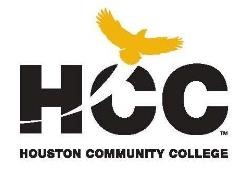 Division of Social and Behavioral Sciences  Department of PsychologyProfessor Chris Alas, MAA. Course and Instructor InformationA.1  Course PSYC 2301: General Psychology A.2  Hours I do not have an office bur can be contacted via email at christopher.alas@hccs.edu or text at 512-699-4353 A.3  Weeks 5 weeks / M-Th 10:30 - 12A.4 CRN 74074 A.5  Term 5 week Summer Session 2 Term A.6  Year Summer 2 / 2018 A.7  Day(s) Monday - ThursdayA.8  Time 10:30 – 12:50A.9 Mode In-Person A.10  Instructor Professor Christopher Alas, MA, Counselor InternA.11  Instructor Contact Information Christopher.alas@hccs.edu A.12 Office Location and Hours By appointment. Please feel free to contact me concerning any problems that you are experiencing in this course. You do not need to wait until you have received a poor grade before. I can be reached at 512-699-4353. Please send me a text first asking for my assistance. Your performance in my class is very important to me. I am available to hear your concerns and just to discuss course topics. A.13  Email Policy HCCS policy requires instructors and students to communicate only through the HCCS email system. If you have not activated your HCCS student email account, click “First-time User” on this page. I normally answer emails within 24-48 hours during the week and by Monday for emails sent over the weekend. A.14 Course Description PSYC 2301 is a survey course of the basic principles underlying human behavior. Emphasis is placed on major areas of study in the field of psychology, such as motivation, development, thought processes, personality. A.15 Prerequisites PSYC 2301 requires college-level reading and writing skills.  Research indicates that you are most likely to succeed if you have already taken and passed ENGL 1301.  The minimum requirements for enrollment in PSYC 2301 include placement in college-level reading (or take INRW 0420 or ESOL 0360 as a co-requisite). If you have enrolled in this course without having satisfied these prerequisites, you are at higher risk of failure or withdrawal than students who have done so, and you should carefully read and consider the repeater policy in the HCC Student Handbook. B. Student Learning Outcomes B. Student Learning Outcomes B.1 Psychology Program Student Learning Outcomes (PSLOs)  Define, discuss, and apply key terms and concepts that are essential to success in upper division psychology courses (e.g., abnormal psychology, history and systems of psychology, advanced learning theory, developmental psychology, industrial/organizational psychology). Outline, define, discuss, and apply the steps of the scientific method. Define, discuss, and apply key terms and concepts associated with descriptive and experimental research methods. Define, discuss, and apply psychological terms and concepts that are commonly found in news reports, self-help literature, parenting literature, and psychotherapy. B.2 Core Curriculum Objectives (CCOs) for all PSYC Core Courses PSYC 2301 satisfies the social science requirement in the HCCS core curriculum. The HCCS Psychology Program Committee has specified that the course addresses the core objectives as follows: Critical Thinking: Students will demonstrate the ability to engage in inquiry and analysis, evaluation and synthesis of information, and creative thinking by completing a written assignment such as a book report, research paper, or essay. Communication Skills: Students will demonstrate effective development, interpretation and expression of ideas through written, oral, and visual communication by completing a written assignment such as a book report, research paper, or essay. Quantitative and Empirical Literacy: Students will demonstrate the ability to draw conclusions based on the systematic analysis of topics using observation, experiment, and/or numerical skills by completing textbook reading assignments, completing assignments, and answering questions on quizzes and exams that pertain to Course Student Learning Outcome #2 above. Social Responsibility: Students will demonstrate cultural self-awareness, intercultural competency, civil knowledge, and the ability to engage effectively in regional, national, and global communities by completing textbook reading assignments, completing assignments, and answering questions on quizzes and exams that pertain to Course Student Learning Outcome #4 above. B.3 PSYC 2301 Course Student Learning Outcomes (CSLOs) Demonstrate knowledge of concepts, facts, and theoretical perspectives in the major subfields of psychology. Define and identify the research methods used in psychology, including the strengths and weaknesses of each method. Demonstrate knowledge of and identify concepts related to personal development and the development and behavior of others. Apply psychological concepts to the solution of issues and problems including ethics, coping with stressful events, health and wellness, parenting, learning, memory, and /or evaluation of media presentations. B.4 PSYC 2301 Learning Objectives https://learning.hccs.edu/programs/psychology/psyc-course-student-learning-outcomes-andlearning-objectives/psyc-2301-course-student-learning-outcomes-and-learning-objectives C. Instructional Methods and Materials C. Instructional Methods and Materials C.1 Success in the Course As with any three-hour course, you should expect to spend at least six hours per week outside of class reading and studying the material. I will provide assignments to help you use those six hours per week wisely. Additional time will be required for the written assignment. Successful completion of this course requires a combination of reading the textbook, attending class, completing assignments in Eagle Online, and participating in class discussions. There is no short cut for success in this course; it requires reading (and probably re-reading) and studying the material using the course objectives as your guide. C.2 Eagle Online Canvas This section of PSYC 2301 will use Eagle Online Canvas to supplement in-class assignments, exams, and activities.  HCCS Open Lab locations may be used to access the Internet and Eagle Online Canvas. Visit the page below and click “Resources for Online Students” for information about system requirements and login procedures for accessing Canvas. https://learning.hccs.edu/programs/psychology/online-resources-for-students  C.3 Instructional Materials Textbook King, Laura A. (2013). The Science of Psychology 3rd Edition.  ISBN 0078035406I do not require CONNECT so do not waste your money buy a cheap copyDepartmental Final Exam Preparation Resources Don’t wait until the end of the semester to begin preparing for the departmental final exam. Identify the information and key terms that will appear on the exam in each chapter as you read it. You will find details about the exam and study resources on the page below. https://learning.hccs.edu/programs/psychology/psyc-2301-departmental-final-exam-preparationresources  C.4 Revel D. Exams, Assignments, and Grading Information D. Exams, Assignments, and Grading Information D.1 Exams There are 4 tests, not including the final exam. All take home examsEach test will consist of 50 multiple-choice questions. Each test is worth 100 points, with each question being worth 2  points each. • The questions will come from the book and lectures. • You can access a review for every test on my learning web page. • Of these 4 tests, the lowest test grade is dropped. • You will need a Scantron Form 882-E for each test. • Scantrons are not provided to students.  You must provide your own.  They are sold in campus bookstores. • You will be given ONE (1) hour to take each test.  Make sure you are on time for ALL tests.  If you are late, you will have less time to take the test.  You are not allowed more time to take the test if you are late. D.4 Graded  WritungActivities None Write a 5 page paper in APA style over ant topic that you find interesting and can connect to Psychology. Your paper should be a reflection of what you are learning and not a boring topic that is well known. A rough draft will be due on 7-27-18  and Final Draft on 8-3-18. Everyone must submit a rough draft or will loose 25 percent and forfeit the right to have your paper resubmitted.You will submit a rough draft on turnitin.com using ID: 18413809Code: 6969D.5 Other Assignments None D.6 Departmental Final Exam • All students in PSYC 2301 are required to take a comprehensive departmental final exam consisting of 100 multiple-choice questions.  • The exam will be administered in class in accordance with the HCC Final Exam Schedule (See Course Calendar for date and time). • All of the information students need to prepare for the exam may be found here: https://learning.hccs.edu/programs/psychology/psyc-2301-departmental-final-exampreparation-resources   • The final exam may not be taken early under any circumstances • Students must answer at least 50 of the 100 questions on the final exam (50%) correctly to pass the course.  • Students who are absent from the final exam without discussing their absence with the instructor in advance or within 24 hours afterward will receive a course grade of Incomplete.  • Any student who does not take a makeup exam by the end of the following long semester will receive a final exam grade of zero and a course grade of F.  • The final exam is worth 150 points. D.7 Extra Credit None D.8 Grading Formula I drop the lowest test gradeD.9 HCC Grading Scale IP (In Progress) is given only in certain developmental courses.  The student must re-enroll to receive credit.  COM (Completed) is given in non-credit and continuing education courses.  To compute grade point average (GPA), divide the total grade points by the total number of semester hours attempted.  The grades “IP,” “COM” and “I” do not affect GPA. D.10 Makeup Policy No makeups are allowed since the lowest test grade is dropped.  However, if you have a documented emergency, I will allow a makeup exam. D.11 Incomplete Grades In order to receive a grade of Incomplete (“I”), you must have completed at least 85% if the work in the course. In all cases, the instructor reserves the right to decline a student’s request to receive a grade of Incomplete. D.12 Syllabus Modifications The instructor reserves the right to modify the syllabus at any time during the semester and will promptly notify students in writing, typically by e-mail, of any such changes. E. Policies, Student Services, and Student Resources E. Policies, Student Services, and Student Resources E.1 Instructor Responsibilities Provide the grading scale and detailed grading formula explaining how student grades are to be derived Facilitate an effective learning environment through class activities, discussions, and lectures Description of any special projects or assignments Inform students of policies such as attendance, withdrawal, tardiness and make up Provide the course outline and class calendar which will include a description of any special projects or assignments Arrange to meet with individual students before and after class as required E.2 Student Responsibilities Attend class and participate in class discussions and activities Read and comprehend the textbook Complete the required assignments and exams: Ask for help when there is a question or problem Keep copies of all paperwork, including this syllabus, handouts and all assignments Attain a raw score of at least 50% on the departmental final exam Be aware of and comply with academic honesty policies in the HCCS Student Handbook  E.3 Attendance You are encouraged to attend each class since regular attendance correlates with good grades. Be on time and attend the entire class. If you must be absent, you are, of course, responsible for the material covered in class in your absence (see the Course Calendar). Be advised that instructors must drop students who fail to attend class by the official date of enrollment (“Census Day”). In addition, instructors may drop students who miss six hours of class time. Please do not contact me for the notes.  I do not give out my notes to students.  It is your responsibility to take good notes or obtain them from another student in the class if you are late, leave early, or absent the entire class.  It is also important that you arrive to class on time to avoid being marked absent or missing important information or announcements usually given at the beginning of class. E.4 Withdrawal If you decide to withdraw from the course, it is your responsibility to do so online via the PeopleSoft student management system. If you need assistance, visit the counselors’ office on your campus. You may wish to discuss your decision to withdraw from the class with your instructor beforehand. E.5 Classroom Conduct I expect students to conduct themselves professionally in their communications with me, their classmates, and college staff and administration. Behavior inappropriate to the collegiate setting (including but not limited to abusive/derogatory/threatening/harassing language directed at the instructor or towards other students, staff or administrators) will not be tolerated, and may result in removal from the course if severe and/or repeated.  E.6 Scholastic Dishonesty Students are responsible for conducting themselves with honor and integrity in fulfilling course requirements. Penalties and/ or disciplinary proceedings may be initiated by college district officials against a student accused of scholastic dishonesty. “Scholastic Dishonesty” includes, but is not limited to, cheating on a test, plagiarism and collusion. Possible punishments for academic dishonesty may include a grade of “0” or “F” on the particular assignment, failure in the course, and/or recommendation for probation or dismissal from the college district. A recommendation for suspension or expulsion will be referred to the college Dean of Instruction for disciplinary disposition. Students have the right to appeal the decision.  E.7 Use of Electronic Devices The use of electronic devices by students in the classroom is up to the discretion of the instructor. Any use of such devices for purposes other than student learning is strictly prohibited. If an instructor perceives such use as disruptive and/or inappropriate, the instructor has the right to terminate such use. If the behavior continues, the student may be subject to disciplinary action to include removal from the classroom or referral to the dean of student services. E.8 Student Organizations Psi Kappa  All students are invited to join Psi Kappa, an organization that can help students learn about psychology outside the classroom, serve the community, meet students in other PSYC classes, interact with PSYC faculty, and learn leadership skills. For more information, visit the Psi Kappa page on the HCC Learning Web, the Psi Kappa blog, and the Psi Kappa Facebook page. Psi Beta HCC has an active chapter of Psi Beta: National Honor Society in Psychology for Community and Junior Colleges. To learn more about this organization visit the Psi Beta website. For information about the HCC chapter, visit the Psi Beta page on the HCC Learning Web. E.9 Psychology Department Student Resources Web Page Visit the Psychology Department Student Resources Web Page  for information about and links to the items listed below. Links to other important and useful resources that contain information about HCC policies, procedures, and student resources are posted there as well. HCC Foundation: Psychology Achievers Scholarship To be eligible for the $125 per semester Psychology Achievers Scholarship, a student must (1) meet all HCC Foundation criteria for scholarship eligibility, and (2) make an A in either PSYC 2301 or PSYC 2314. Tutoring HCC provides free, confidential, and convenient academic support to HCC students in an online environment and on campus. Tutoring is provided by HCC personnel in order to ensure that it is contextual and appropriate.  HCC Student Handbook All students are responsible for reading and understanding the HCCS Student Handbook, which contains policies, information about conduct, and other important information.  Student Rights, Responsibilities, and Procedures All students are responsible for reading and understanding the Student Rights, Responsibilities and Procedures. HCC Online Student Handbook In addition to being responsible for familiarity with the content of the HCC Student Handbook and Student Rights, Responsibilities, and Procedures, students who are taking online classes are responsible for reading and understanding the HCC Online Student Handbook, which contains policies, information about student conduct in the virtual classroom, and other important information.  EGLS3 Evaluation for Greater Learning Student Survey System The EGLS3 will be available for most courses near the end of the term until finals start. This brief survey will give invaluable information to your faculty about their teaching. Results are anonymous and will be available to faculty and division chairs after the end of the term. EGLS3 surveys are only available for the Fall and Spring semesters. There are no EGLS3 surveys during the Summer semester due to logistical reasons. Title IX Policies  Houston Community College is committed to cultivating an environment free from inappropriate conduct of a sexual or gender-based nature including sex discrimination, sexual assault, sexual harassment, and sexual violence.  Sex discrimination includes all forms of sexual and gender-based misconduct and violates an individual’s fundamental rights and personal dignity. Title IX prohibits discrimination on the basis of sex-including pregnancy and parental status-in educational programs and activities.  If you require an accommodation due to pregnancy please contact an Abilities Services Counselor. The Director of EEO/Compliance is designated as the Title IX Coordinator and Section 504 Coordinator.  All inquiries concerning HCC policies, compliance with applicable laws, statutes, and regulations (such as Title VI, Title IX, and Section 504), and complaints may be directed to: http://www.hccs.edu/departments/institutional-equity/title-ix-know-your-rights/  Campus Carry At HCC the safety of our students, staff, and faculty is our first priority. As of August 1, 2017, Houston Community College is subject to the Campus Carry Law (SB11 2015).  E.10 Services for Students with Disabilities HCC strives to make all learning experiences as accessible as possible. If you anticipate or experience academic barriers based on your disability (including mental health, chronic or temporary medical conditions), please meet with a campus Abilities Counselor as soon as possible in order to establish reasonable accommodations. Reasonable accommodations are established through an interactive process between you, your instructor(s) and Ability Services.  It is the policy and practice of HCC to create inclusive and accessible learning environments consistent with federal and state law.  Houston Community College is dedicated to providing an inclusive learning environment by removing barriers and opening access for qualified students with documented disabilities in compliance with the Americans with Disabilities Act (ADA) and Section 504 of the Rehabilitation Act. Ability Services is the designated office responsible for approving and coordinating reasonable accommodations and services in order to assist students with disabilities in reaching their full academic potential. In order to receive reasonable accommodations or evacuation assistance in an emergency, the student must be registered with Ability Services. If you have a documented disability (e.g. learning, hearing, vision, physical, mental health, or a chronic health condition), that may require accommodations, please contact the appropriate Ability Services Office below. Please note that classroom accommodations cannot be provided prior to your Instructor’s receipt of an accommodation letter and accommodations are not retroactive. Accommodations can be requested at any time during the semester, however if an accommodation letter is provided to the Instructor after the first day of class, sufficient time (1 week) must be allotted for the Instructor to implement the accommodations. Services for Students with Disabilities Web Page http://www.hccs.edu/support-services/disability-services/ Central College 713.718.6164 Coleman College  713-718-7376 Northeast College 713-718-8322 Northwest College 713-718-5422 713-718-5408 Southeast College 713-718-7144 Southwest College 713-718-5910 Adaptive Equipment/Assistive Technology 713-718-6629  713-718-5604  Interpreting and CART services 713-718-6333 Rehabilitation Act. Ability Services is the designated office responsible for approving and coordinating reasonable accommodations and services in order to assist students with disabilities in reaching their full academic potential. In order to receive reasonable accommodations or evacuation assistance in an emergency, the student must be registered with Ability Services. If you have a documented disability (e.g. learning, hearing, vision, physical, mental health, or a chronic health condition), that may require accommodations, please contact the appropriate Ability Services Office below. Please note that classroom accommodations cannot be provided prior to your Instructor’s receipt of an accommodation letter and accommodations are not retroactive. Accommodations can be requested at any time during the semester, however if an accommodation letter is provided to the Instructor after the first day of class, sufficient time (1 week) must be allotted for the Instructor to implement the accommodations. Services for Students with Disabilities Web Page http://www.hccs.edu/support-services/disability-services/ Central College 713.718.6164 Coleman College  713-718-7376 Northeast College 713-718-8322 Northwest College 713-718-5422 713-718-5408 Southeast College 713-718-7144 Southwest College 713-718-5910 Adaptive Equipment/Assistive Technology 713-718-6629  713-718-5604  Interpreting and CART services 713-718-6333 Rehabilitation Act. Ability Services is the designated office responsible for approving and coordinating reasonable accommodations and services in order to assist students with disabilities in reaching their full academic potential. In order to receive reasonable accommodations or evacuation assistance in an emergency, the student must be registered with Ability Services. If you have a documented disability (e.g. learning, hearing, vision, physical, mental health, or a chronic health condition), that may require accommodations, please contact the appropriate Ability Services Office below. Please note that classroom accommodations cannot be provided prior to your Instructor’s receipt of an accommodation letter and accommodations are not retroactive. Accommodations can be requested at any time during the semester, however if an accommodation letter is provided to the Instructor after the first day of class, sufficient time (1 week) must be allotted for the Instructor to implement the accommodations. Services for Students with Disabilities Web Page http://www.hccs.edu/support-services/disability-services/ Central College 713.718.6164 Coleman College  713-718-7376 Northeast College 713-718-8322 Northwest College 713-718-5422 713-718-5408 Southeast College 713-718-7144 Southwest College 713-718-5910 Adaptive Equipment/Assistive Technology 713-718-6629  713-718-5604  Interpreting and CART services 713-718-6333 E.11 Psychology Department Chair E.11 Psychology Department Chair Dr. Karen Saenz Karen.Saenz@hccs.edu 713-718-7180 Dr. Karen Saenz Karen.Saenz@hccs.edu 713-718-7180 Dr. Karen Saenz Karen.Saenz@hccs.edu 713-718-7180 F. Course Calendar F. Course Calendar F. Course Calendar F. Course Calendar REGULAR TERM REGULAR TERM REGULAR TERM REGULAR TERM Week Dates Dates Chapter/Topic/What’s Due 1 Chap 1-3 2 Jan. 2325 Jan. 2325 Chapter 1 Chapter 2 – Biology and Behavior 3 Jan. 30-Feb. 01 Jan. 30-Feb. 01 Chapter 2 Quiz 1 over Chapter 2 on Thursday, Feb. 01 (Jan. 29 – Official Enrollment Date) 4 Feb. 06-08 Test 1 on Tuesday, Feb. 06 Chapter 5 - Learning 5 Feb. 13-15 Chapter 5 Quiz 2 over Chapter 5 on Thursday, Feb. 15 6 Feb. 20-22 Chapter 6 - Memory 7 Feb. 27Mar. 01 Test 2 on Tuesday, Feb. 27 Chapter 8 – Lifespan Development 8 Mar. 06-08 Chapter 8 Quiz 3 over Chapter 8 on Thursday, Mar. 08 9 Mar. 13-15 SPRING BREAK 10 Mar. 20-22 Chapter 9 – Motivation and Emotion Observation Papers due at the beginning of class on Mar. 20 11  Mar. 27-29 Chapter 10 – Health and Stress 12 Apr. 03-05 Test 3 on Tuesday, Apr. 03 Chapter 11 – Personality Theory and Assessment Last day to withdraw on Apr. 03 13 Apr. 10-12 Chapter 11 14 Apr. 17-19 Chapter 12 – Psychological Disorders Chapter 13 - Therapies 15 Apr. 24-26 Chapter 12 Chapter 13 16 May 01-03 Test 4 on Tuesday, May 01 Final Exam Review17 May 08 Final Exam 9:00-10:50 